Tczew, dnia 30.06.2022 r. ZUK.271.3.16.2022.8Dotyczy postępowania prowadzonego w trybie podstawowym na: Przebudowę ulicy Ceglarskiej w Tczewie wraz z niezbędną infrastrukturą techniczną.Poniżej Zamawiający przedstawia treść zapytania wraz z udzieloną odpowiedzią.Pytanie W nawiązaniu do odpowiedzi Zamawiającego nr 20 z dnia 28.06.2022 prosimy o jednoznaczne określenie typu bariery jaką należy przyjąć do wyceny. Bariera U-11a jest barierą szczeblinkową, natomiast bariera typu olsztyńskiego wygląda jak na poniższym zdjęciu:    Bariera typu olsztyńskiego 					    Bariera U-11a 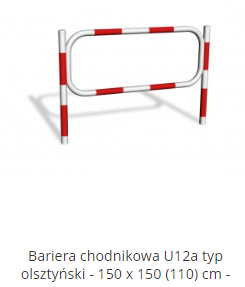 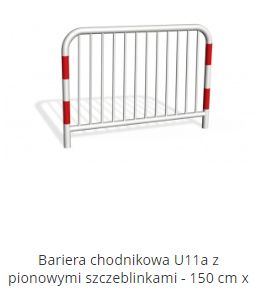 Odpowiedź:Do wyceny należy przyjąć bariery chodnikowe U11a z pionowymi szczeblinkami.UWAGA:Uprzejmie przypominam, iż terminy składania i otwarcia ofert wyznaczone na dzień 05.07.2022 r. nie ulegają zmianie.Niniejsze pismo stanowi część składową Specyfikacji Warunków Zamówienia.Podpisała:Anna Żuchowska     Z-ca Dyrektora ds. KomunalnychOtrzymują:Strona internetowa prowadzonego postępowania;A/a.